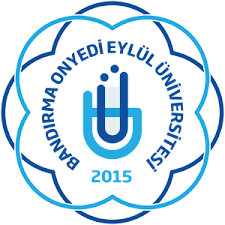         KLİNİK UYGULAMA I DERSİ DEĞERLENDİRME FORMUNOT: Süpervizör sınav yapmak isterse, bu sınavın notu 100 üzerinden değerlendirilerek genel toplama eklenerek ortalaması alınacaktır. Süpervizör Sınav Notu (varsa): ……………                                            Klinik Uygulama Yeri Sorumlusu                                                                                                   Adı- Soyadı :		                                                                                                   Kaşe-İmza :Öğrencinin;Öğrencinin;Öğrencinin;Öğrencinin;Öğrencinin;Adı SoyadıFotoğrafFotoğrafOkul NumarasıFotoğrafFotoğrafFakültesiFotoğrafFotoğrafBölümüFotoğrafFotoğrafKlinik Uygulama Yapılan Kurum AdıFotoğrafFotoğrafKlinik Uygulama SüresiFotoğrafFotoğrafKlinik Uygulamaya Başlama TarihiFotoğrafFotoğrafKlinik Uygulama Bitiş TarihiFotoğrafFotoğrafSayın Klinik Uygulama Yeri SorumlusuSayın Klinik Uygulama Yeri SorumlusuSayın Klinik Uygulama Yeri SorumlusuSayın Klinik Uygulama Yeri SorumlusuSayın Klinik Uygulama Yeri SorumlusuSayın Klinik Uygulama Yeri SorumlusuSayın Klinik Uygulama Yeri SorumlusuKlinik Uygulama süresini tamamlayan öğrencinin, performansının değerlendirilebilmesi için aşağıdaki tablonun özenle doldurulması gerekmektedir.Klinik Uygulama süresini tamamlayan öğrencinin, performansının değerlendirilebilmesi için aşağıdaki tablonun özenle doldurulması gerekmektedir.Klinik Uygulama süresini tamamlayan öğrencinin, performansının değerlendirilebilmesi için aşağıdaki tablonun özenle doldurulması gerekmektedir.Klinik Uygulama süresini tamamlayan öğrencinin, performansının değerlendirilebilmesi için aşağıdaki tablonun özenle doldurulması gerekmektedir.Klinik Uygulama süresini tamamlayan öğrencinin, performansının değerlendirilebilmesi için aşağıdaki tablonun özenle doldurulması gerekmektedir.Klinik Uygulama süresini tamamlayan öğrencinin, performansının değerlendirilebilmesi için aşağıdaki tablonun özenle doldurulması gerekmektedir.Klinik Uygulama süresini tamamlayan öğrencinin, performansının değerlendirilebilmesi için aşağıdaki tablonun özenle doldurulması gerekmektedir.DEĞERLENDİRME TABLOSUDEĞERLENDİRME TABLOSUDEĞERLENDİRME TABLOSUDEĞERLENDİRME TABLOSUDEĞERLENDİRME TABLOSUDEĞERLENDİRME TABLOSUDEĞERLENDİRME TABLOSUÖzelliklerDeğerlendirmeDeğerlendirmeDeğerlendirmeDeğerlendirmeDeğerlendirmeDeğerlendirmeÖzelliklerÇok İyi(10 Puan)İyi(8 Puan)Orta(6 Puan)Zayıf(4 Puan)Zayıf(4 Puan)Çok Zayıf(2 Puan)Klinik Uygulama Devamlılığıİşyeri Kurallarına Uyma Çalışma ve GayretiÜstlendiği Görevleri Yerine Getirmeİşi Vaktinde ve Tam YapmaMesleki Uygulamalara YatkınlıkSorumluluk Alma ve Sorumluluklarını Yerine Getirme BecerisiAmirlerine Karşı Hal ve HareketleriÇalışma Arkadaşlarına Karşı Hal ve HareketleriHasta ile İletişim BecerisiToplamGenel ToplamGenel ToplamGenel ToplamGenel ToplamGenel ToplamGenel Toplam                                                      Süpervizör Sınav Notu (varsa)                                                      Süpervizör Sınav Notu (varsa)                                                      Süpervizör Sınav Notu (varsa)                                                      Süpervizör Sınav Notu (varsa)                                                      Süpervizör Sınav Notu (varsa)                                                      Süpervizör Sınav Notu (varsa)